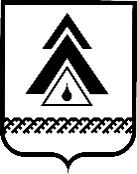 АДМИНИСТРАЦИЯ Нижневартовского РайонаХанты-Мансийского автономного округа – ЮгрыДЕПАРТАМЕНТ ФИНАНСОВП Р И К А Зот 09.03.2023 г.                                                                                            № 30г. Нижневартовск									О внесении изменений в приказ департамента финансов администрации района от 22.01.2021 № 12 «Об утверждении порядка учета департаментом финансов администрации Нижневартовского района бюджетных и денежных обязательств получателей средств бюджетаНижневартовского района»1. Внести изменения в приказ департамента финансов от 22.01.2021 № 12 «Об утверждении порядка учета департаментом финансов администрации Нижневартовского района бюджетных и денежных обязательств получателей средств бюджета Нижневартовского района»:1.1.  В разделе I приложения к приказу:1.1.1. в пункте 2 слова «Сведений о бюджетном обязательстве согласно Приложению 1 к настоящему Порядку (далее - Сведения) и» исключить;1.1.2. в пунктах 5-7 слова «Сведения и» в соответствующих падежах исключить;1.1.3. в пункте 8 слова «Сведений о бюджетном (денежном) обязательстве и» исключить;1.2. в разделе II по тексту слово «Сведения» в соответствующих падежах исключить;1.3. В разделе III:1.3.1. в пункте 25 слово «Сведения» заменить на «Информация»;1.3.2. в пункте 26 слова «Сведения и» исключить;1.4. В пункте 39 раздела VI слово «Сведений» заменить на «Информации»;1.5. Приложение 1 к порядку исключить.2. Настоящий Приказ вступает в силу после подписания и распространяется на правоотношения, возникшие с 01 февраля 2023 года.3. Контроль за выполнением Приказа возложить на начальника управления казначейского исполнения бюджета департамента финансов администрации района С.Л. Кокотееву.Директор департамента                                                                         В.М. Ефремова                                                          